Friday, May 19, 2023Saturday, May 20,2023	Sunday, May 21, 2023                Race Control is rebroadcast on Analog frequencies 464.675 or 469.675SUPPLEMENTARY REGULATIONSSanction Nos.  23-TERG-XXXXX,This event weekend includes a competition SCCA Drivers School, a Track event (TE), Restricted Regional and Enduro Races. Please read these regulations carefully, and pay attention to the schedule to ensure you know the requirements and schedule for the activity in which you are participating. This event is held under the 2023 General Competition Rules, based on the 2023 GCR and Category Specifications; the current SCCA Track Event Rules as published by the Sports Car Club of America, and as amended for 2023 per "FASTTRACK". The Southeast Division and the Central Florida Region aims to provide an inclusive, welcoming environment for all participants. Further, we fully support and endorse the National SCCA Welcoming Environment Policy. To that end, behaviors such as the following will be considered egregious examples of GCR 2.1.7, “Acting in an unsportsmanlike manner”, and may be penalized as such.Discriminating against, disparaging or verbally abusing a participant      because of their gender, identity, ethnicity, marital status, sexual       orientation, religion, age, or disability.Harassing, intimidating, threatening or bullying any participant.Doing any of the above outside the confines of the event, or in print       or electronic media, in a way that affects that person’s participation      in an event.The SCCA strives to ensure ALL participants at its events and activities enjoy a welcoming environment. The SCCA supports equality of opportunity and treatment for all participants and will make every effort to maintain an environment that is free of harassment, discrimination and any behavior that interferes with a safe, fun and exciting experience.  A commitment to a welcoming environment and the SCCA Values is expected of all members and attendees; including drivers, workers, crew, guests, staff, contractors and exhibitors, and other participants at SCCA activities, sessions and social events when representing the SCCA in print or electronic media.Eligible Entrants: Must have a valid driver’s license issued in their state of residence. An SCCA competition license or novice permit is not required, but is acceptable. Drivers under the age of 18 may participate provided they follow the requirement of the SCCA Current Track Event Rules Section II, paragraph 2. All participants must be a current member of the SCCA. Weekend/temporary memberships are available via the registration process. Track Event Novice drivers are defined as those who have little or no previous experience with similar programs, or have not been signed off to run without an instructor. Experienced TE drivers are defined as those who have been signed off to run without an instructor. The TE lead or Chief Driver Coach reserve the right to classify a participant in a group based on their assessment of skill level. Entry Limit: Entries will be limited to 20 cars for the novice group and 42 for the experienced group plus any CFR TE officials that need to be in that grouping due to their work assignment. If you pre-register and find that you are unable to attend, please be considerate and cancel your registration so that others may attend.Vehicle Eligibility: Determination of vehicle eligibility will be in accordance with the current SCCA Track Event and Time Trials Rules. Exception: Open wheel and sports racer competition type vehicles are not eligible to participate in this TE nor are high center of gravity (HCG) vehicles such as SUV’s, pick up trucks and vans. The use of on-board timing systems of any type is not permitted. Driver’s and passenger side windows must be down while car is on the track.The use of any cameras, video included, is generally restricted to “in-car” attachment only as recommended by their manufacturer and mounted in a secure manner. If an exterior camera mount is used, it must be bolted firmly to an exterior body part and approved by Tech. Suction type devices by themselves are not acceptable.REGISTRATION:  Drivers can register for the track event online at www.motorsportreg.com. Drivers participating in the Track Event and do not have internet access must complete a paper entry form and mail with entry fees to: Tim Reardon, 1550 Silk Oak Ave. Titusville, FL 32796. Make checks payable to Central Florida Region, SCCA. A full refund will be made if the entry is withdrawn prior to Tech or if a no show. If you check in at on-site registration and do not go to, or pass Tech, you must notify the Chief of Registration, BEFORE YOU LEAVE THE TRACK, in order to receive your refund. Requests for refunds made after the event is over will be made in the form of a credit, valid toward a future CFR track event, in the amount of the applicable entry fee, less $30. Do not mail entries/checks by any method that requires a signature upon delivery. Registration will be held in the CFR Bill Martin Center located to the right of the main entrance to the raceway. Upon initial arrival, enter Raceway property via Gate 4 off of Carroll Shelby Road and park, as directed by Paddock Marshals’ or Raceway Personnel, on the skid pad area behind the Bill Martin Center. ENTRY FEE PAYMENT: Upon completion of online registration drivers will be required to enter credit/debit card information. Cards will not be charged until you check in with registration at the event. Drivers wishing to pay by check are requested to  send their check to the registrar within five (5) days of completing online registration, however it must be received by the registrar prior to the close of online registration. Cash and checks will be accepted at the track however please be prepared with exact change or a check made out in the amount of your entry fees to CFR-SCCA. Credit Card payment option is available only for those drivers/entrants who complete their registration online. Credit cards will not be accepted for drivers submitting paper entries.EVENT SCHEDULE/RUN GROUPS: The event schedule or run groups may be changed at the discretion of the Chief Steward, with concurrence by the Race Chair, as needed to accommodate situations that may be encountered during the event. PASSES:  Race Staff, guests, & CREW must sign for their own passes, and must arrive while registration is open. Drivers please  list your crew on your entry form.  Non-members are not allowed in hot areas.  Drivers are limited to six crew members, including the entrant, for a total count of seven people per car for the entire event weekend. All crew members must be listed on the drivers entry form to gain admission. All workers, vendors and non-participating members are required to register, in advance, online.In-car Instruction: Participants that have not previously been signed off to go “solo” at a previous track event will be required to have a ride along coach for which an additional fee of $50 will apply. Participants falling into this category must have a passenger seat with, at a minimum,  the same safety equipment as the driver’s seat. Coaches will be assigned to each novice entrant and entrants may have a coach riding with them until the coach is satisfied with the entrant's abilities to lap the course safely. The requirement for a ride along coach may be waived by the Chief TE Driver Coach based on prior experience of the participant. The Chief TE Driver Coach, or his designated representative reserves the right to ride along with any participant.Tech Inspection: will be held at the track at the times and areas noted in the event schedule. It is recommended that TE entrants have their vehicle “teched” on Friday for Saturday drivers and Saturday for Sunday drivers. You must take your vehicle, your tech card, and a completed TE Pre-Tech Form to tech inspection.Track Familiarization Session: The purpose of this session is to give TE novice entrants the opportunity to drive the track at slow speeds. The TE group will be led around the course at a slow rate of speed. No passing, nor laying back to speed up will be tolerated. Cars will remain single file and must maintain the speed established by the pace, or lead, car(s). Drivers Meeting: All entrants MUST attend scheduled driver’s meeting.  The time and location is noted in the schedule. Failure to attend this meeting may disqualify the entrant from participating in the TE event and their entry fee will not be returned.Numbers, Classification of Vehicles and Timing: Numbers must be on both sides of the vehicle, be legible and be at least 8 inches tall with a 1.5 inch stroke and in a contrasting color to the vehicle. There will be no designated classes for this event nor will there be any “timing” of a vehicle during the event. If completing paper entry, please provide three number choices.Flags: Flags for driver notification will be as noted and discussed at the Drivers Meeting. Failure to respond to a flag notification could cause an entrant to be prohibited from completing the remainder of the event.Off Course Excursions and Spins: Any vehicle leaving the paved course area with more than two wheels or spinning on course shall proceed safely to the Pit Area for discussion with event officials and/or vehicle inspection after receiving directions to proceed from a flag station.Passengers: With the exception of an assigned coach, passengers will not be permitted to ride along with TE entrants unless approved by the Chief Steward or TE Lead. All passengers must be SCCA members or have an SCCA Weekend Membership for this event.RADIO FREQUENCIES: CFR race control has converted to a digital network, and may be monitored on analog frequencies 464.675, or 469.675 with old radios or scanners.PIT LANE: Pit lane speed limit is 40 mph. Violators may be penalized.  While on pit lane, participants must display their SCCA hot credential and be properly attired with closed toe shoes..CREDENTIALS: Proper credentials, closed toe shoes and shirts are required on pit lane, false grid and on the grid.DAMAGES: Drivers may be held responsible for harm to property, including damage to the track and to the environment. Fees charged for the removal / disposal of hazardous waste or used tires may be assessed to the responsible driver.CONTACT: A competitor involved in contact, or who has violated flag rules (yellow, black, red, or checker), must proceed directly to the SOC station or impound in the race car at the end of the session, and report to the Steward.INSURANCE:  Participant insurance will be provided in at least the minimum amounts required by the SCCA.COURSE:  Sebring International Raceway Club Course is a 1.7 mile road course. Only official vehicles will be allowed on the course before and after racing activities.SAFETY/PACE CAR: In addition to GCR 6.6.2. The field shall follow the PACE / SAFETY CAR as long as its emergency lights are flashing, even if it varies from the normal race course. GENERAL RULES: No person will be admitted into the raceway without the proper credentials. Absolutely no bedding of brakes or testing of cars on infield roadways will be permitted. Violations will result in immediate ejection from the premises. Please note that bicycles, scooters, golf carts, 3- and 4-wheel ATVs may be operated in the paddock area provided they are used in a safe manner and operated ONLY by licensed street or competition drivers. In all circumstances the driver and passenger(s) must be seated. At no time are skateboards, rollerblades, go-peds, or any other form of transportation deemed inappropriate by CFR or SIR officials, to be operated inside the facility. No Unmanned Aerial Vehicles (UAV) of any type may be employed by Participants/Guests at CFR events without specific SCCA and FAA approval. Failure to cooperate with raceway personnel or CFR officials will result in expulsion from the premises. ALL PERSONNEL (Race Teams & Workers) must be out of the paddock area and have premises ready to shut down no later than three hours after the last checkered flag of the day on Sunday.PADDOCK:  The speed limit in the paddock is 15 mph, unless posted otherwise. Do not park parallel to major infield roads. CFR reserves the right to refuse, or revoke, the entry of any driver and/or entrant who refuses to follow direction of CFR or SIR officials regarding paddock parking or behavior in the paddock. Failure to follow direction may result in expulsion from the facilities.  Paddocking on the midway is prohibited. All paddock parking must be within the confines of the green park/short course paddock. Electricity is available in very limited areas of the paddock. Do not park in a space with electric if you do not intend to connect. Do NOT overload the circuits. Do NOT “daisy chain” electricity between RV’s. Individuals may be held personally liable for damages to the electrical system for failure to follow these rules.PROVISIONS:  Camping is allowed in the paddock on Friday and Saturday nights. Water and electricity are available in limited areas of the paddock.. Fuel and ice will be available for purchase from the track. Tire Vendors: for Good year, contact SCM at (336)247-4260, for Hoosier, contact Appalachian Race Tires at (865) 681-6622. Please pre-order tires for this event and do not leave used tires at the track. SAFETY EQUIPMENT AND RACING PRODUCTS: Wine County MotorSports 863-655-7777, Trackside Tim’s may be in attendance, call (803) 446-3995 for information.Passing: Passing for the Track Event will only be permitted in the three  zones as noted on the course map below: 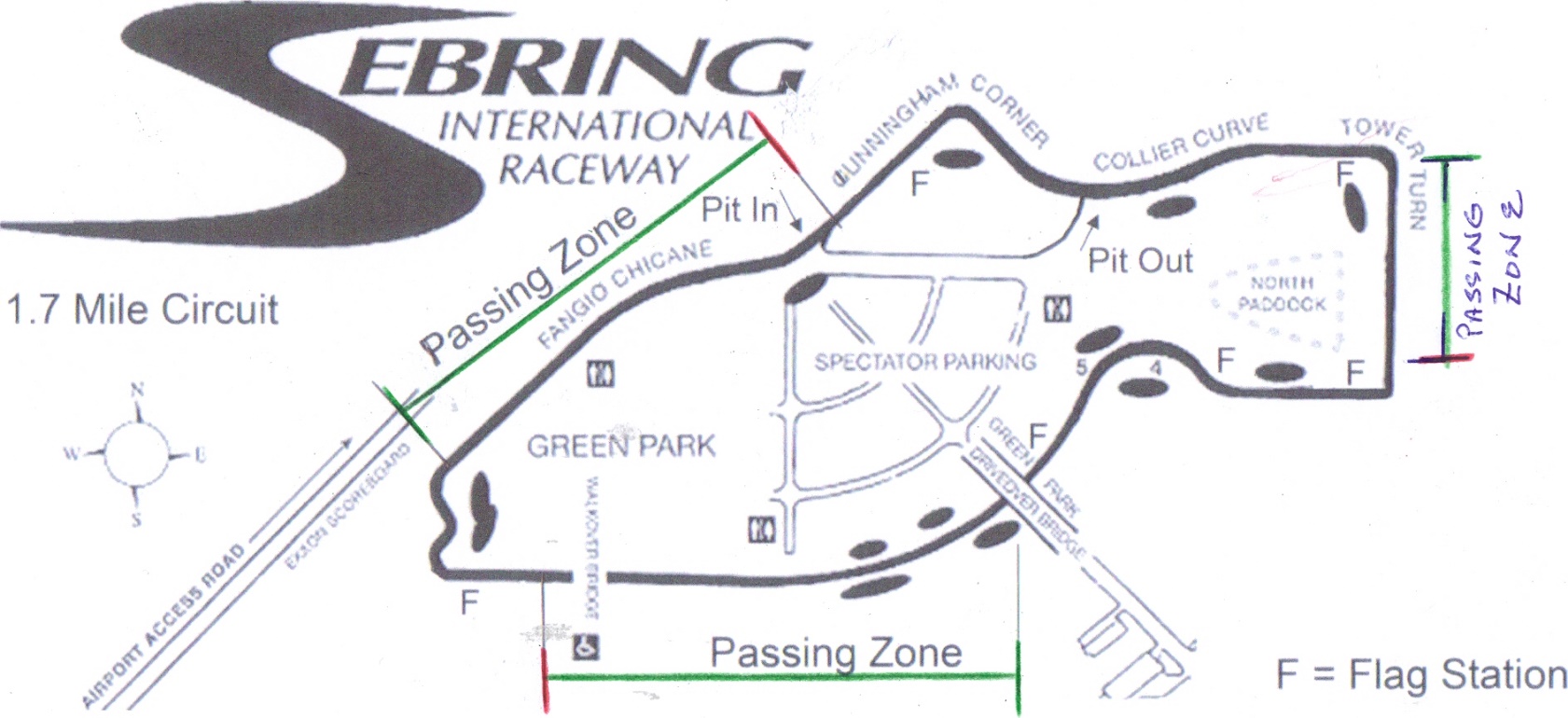 Passing: Passing will only be permitted in the three(3) zones as noted, and only after the driver of the overtaken car acknowledges with a hand signal or vehicle directional signal that the overtaking vehicle may pass. The overtaken driver shall indicate on which side of the vehicle the pass should occur. The “passing zones” will be designated with traffic cones on one side of the track surface and at the edge of the pavement: GREEN to designate the beginning of the zone and ORANGE to designate the end of the zone. The Tower Turn passing zone is very short, be courteous. All passes must not be started before the GREEN cone and must be completed by the end of the designated zone marked by the ORANGE cone. Slower vehicles must allow faster vehicles to pass in the designated zones. Failure to adhere to these passing procedures may result in a Black Flag given to either driver.These passing zones apply ONLY to the Track Event.	Official Use OnlyPlease remember to complete the pre-event Tech Form and present it to the Tech Inspector along with your Tech Card.I agree to enter under the current Track Event Rules of the SCCA and the Supplementary Rules pertaining to this event.  I certify I have the ability to handle the physical and mental demands of competition for the length of a session for each session of the event.  I further confirm that the car, which I have entered, complies with all requirements as specified in the GCR/TTR for the class, category and event entered, and that I am a member in good standing with the SCCA. Time Trials are a dangerous sport that can result in serious injury or death. Participation in all aspects of the sport is voluntary. The ultimate responsibility for participant and vehicle safety lies with the participant, vehicle owner, driver, and crew members. The participant also acknowledges that by participating in the event, the participant may suffer bodily injury or death, or loss or damage to property. The participant further acknowledges that the participant has voluntarily assumed the risk of bodily injury or death, or loss or damage to property and waives any claims for bodily injury or death, or loss or damage to property against SCCA, its directors, officers, employees and agents, event officials, event sponsors, racetrack operators, and other participants and discharges such persons and entities from responsibility for such Please indicate  which you are entering:    TE Saturday Novice________    TE Sunday Experenced______CFR TRACK EVENT VEHICLES PRE-TECH SHEETComplete this sheet before coming to the track and bring it with you.Driver: _____________________ Run Group: __________________ Car #: ______Car Make:_____________ Model:______________ Color:_____________ Year: ____The entrant/participant is responsible for the safety of his/her vehicle. Neither the tech inspectors, the event organizers,nor the sanctioning body will be held responsible for the safety of this vehicle. Have a qualified mechanic check over your car and make certain everything is in good working order for an event such as this. Event tech inspectors will inspect those items listed as required. Please have all the items listed above as required items out prior to entering the inspection line, along with this form.DRIVER SAFETY____ Helmet (Snell M/SA 2010 or newer, SFI, FIA)____ Shoes must be solid and in reasonable condition____ Seatbelts/Harness must be in good condition____ A Proper ROLLBAR when it is required____ Rollbar padding____ Seats bolted securely____ Interior & trunk clear of loose itemsBRAKES____ Pads are less than half worn____ Fluid is clear. Reservoir is full. Dot 4 recommended.____ Pedal is firm____ All Brake lights are working____ Master Cylinder/Calipers are not leaking____ Rotors have no cracks or discolorationTIRES & WHEELS____ Adequate tire tread, speed rating (T,U,H,V,Z,W or Y), good condition____ All lug nuts present & torqued____ Hubcaps removed____ Wheels - No cracks or structural damageSUSPENSION & STEERING____ Wheel bearings - no play____ Ball joints in good condition____ No excessive steering play.____ Shocks - no leakingENGINE & DRIVE TRAIN____ Check all fluid levels, belts, and hoses. Tighten all caps____ No fluid leaks (oil, fuel, water)____ Battery secured (no bungees)____ Battery terminals covered____ Overflow containers present____ Exhaust system functional (may have to meet sound restrictions)____ Throttle has quick, positive return____ Fuel cap tightenedOTHER____ Windshield has no large cracks____ Windshield wipers function properly____ Outside & Rear View mirrors____ Car numbers visible on both sides of carSigned:__________________________________________Driver or Mechanic REGIONDrivers School/Track Event/CFR EnduroMay 20-21, 2023SEBRING  INTERNATIONAL RACEWAYSanction No23-TERG-60542 REGIONDrivers School/Track Event/CFR EnduroMay 20-21, 2023SEBRING  INTERNATIONAL RACEWAYSanction No23-TERG-60542 REGIONDrivers School/Track Event/CFR EnduroMay 20-21, 2023SEBRING  INTERNATIONAL RACEWAYSanction No23-TERG-60542 REGIONDrivers School/Track Event/CFR EnduroMay 20-21, 2023SEBRING  INTERNATIONAL RACEWAYSanction No23-TERG-60542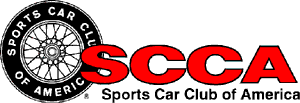 Chief Steward ………..……………Chief Steward ………..……………Herb ShippHerb ShippRegistrar ………..………………Registrar ………..………………Sharon PriepSharon PriepAsst. Chief………………………….Asst. Chief………………………….Asst. Chief………………………….Asst. Chief – Safety…….…………Stewards of the Meet – Chair…Steward of the Meet…………..Steward of the Meet - SIT…..Asst. Chief………………………….Asst. Chief………………………….Asst. Chief………………………….Asst. Chief – Safety…….…………Stewards of the Meet – Chair…Steward of the Meet…………..Steward of the Meet - SIT…..Pedro PradoLeland MillerHerbert GomezJoe GandyGeorge DeLongMike FinnRob LangleyDave WelshAndy FoxChris Wells- Dave MooreDave LangstonPedro PradoLeland MillerHerbert GomezJoe GandyGeorge DeLongMike FinnRob LangleyDave WelshAndy FoxChris Wells- Dave MooreDave LangstonRegistrar (TE)……………………Tech Inspector…………………..Timing & Scoring………………..Pit Marshal………………………Grid Marshal…………………….Starter……………………………Course Marshal…………………Paddock Marshal……………….Pace Car…………………………Flagging & Communications…..TE Event Chair………………….Race Board Chair………………Registrar (TE)……………………Tech Inspector…………………..Timing & Scoring………………..Pit Marshal………………………Grid Marshal…………………….Starter……………………………Course Marshal…………………Paddock Marshal……………….Pace Car…………………………Flagging & Communications…..TE Event Chair………………….Race Board Chair………………Tim ReardonPaul TroupNeil HarmonRichard StewartLyn Hodges WattsLee SmitsAndy CroganCraig ZeiglerEd RonshausenJim HookerTim ReardonRobin RagagliaTim ReardonPaul TroupNeil HarmonRichard StewartLyn Hodges WattsLee SmitsAndy CroganCraig ZeiglerEd RonshausenJim HookerTim ReardonRobin RagagliaGroup 1: TE-NoviceGroup 2: Driverz Cup (FV)Group 3: SCHOOL- GT1, GT2, GT3, GTA, GTX,SPO, SPU, AS,  ITO, STL, STU,  EP, FP, HP,  ITR, ITS, ITA, ITB, ITC, IT7,IT7-R, ITEZ, R1, R2,  T1, T2, T3, T4, T5, GTL, SM, SMSE, SMT, SMSET, SMX, LEG, SRF, SRF3, P1, P2, B-Spec, SC, Vintage Closed WheelGroup 1: TE-NoviceGroup 2: Driverz Cup (FV)Group 3: SCHOOL- GT1, GT2, GT3, GTA, GTX,SPO, SPU, AS,  ITO, STL, STU,  EP, FP, HP,  ITR, ITS, ITA, ITB, ITC, IT7,IT7-R, ITEZ, R1, R2,  T1, T2, T3, T4, T5, GTL, SM, SMSE, SMT, SMSET, SMX, LEG, SRF, SRF3, P1, P2, B-Spec, SC, Vintage Closed WheelGroup 1: TE-NoviceGroup 2: Driverz Cup (FV)Group 3: SCHOOL- GT1, GT2, GT3, GTA, GTX,SPO, SPU, AS,  ITO, STL, STU,  EP, FP, HP,  ITR, ITS, ITA, ITB, ITC, IT7,IT7-R, ITEZ, R1, R2,  T1, T2, T3, T4, T5, GTL, SM, SMSE, SMT, SMSET, SMX, LEG, SRF, SRF3, P1, P2, B-Spec, SC, Vintage Closed WheelGroup 4: Sunday   TE - ExperiencedGroup 5: Enduro – ITO,ITR,ITS,ITA,ITB,ITC,ITEZ,IT7,IT7-R, STL,STU,SRF,SRF3,SM,SM5,SMSE,SMT, SMSET,T3,T4,T5, R1,R2,B-SpecGroup 4: Sunday   TE - ExperiencedGroup 5: Enduro – ITO,ITR,ITS,ITA,ITB,ITC,ITEZ,IT7,IT7-R, STL,STU,SRF,SRF3,SM,SM5,SMSE,SMT, SMSET,T3,T4,T5, R1,R2,B-SpecGroup 4: Sunday   TE - ExperiencedGroup 5: Enduro – ITO,ITR,ITS,ITA,ITB,ITC,ITEZ,IT7,IT7-R, STL,STU,SRF,SRF3,SM,SM5,SMSE,SMT, SMSET,T3,T4,T5, R1,R2,B-SpecGroup 4: Sunday   TE - ExperiencedGroup 5: Enduro – ITO,ITR,ITS,ITA,ITB,ITC,ITEZ,IT7,IT7-R, STL,STU,SRF,SRF3,SM,SM5,SMSE,SMT, SMSET,T3,T4,T5, R1,R2,B-SpecGroup 4: Sunday   TE - ExperiencedGroup 5: Enduro – ITO,ITR,ITS,ITA,ITB,ITC,ITEZ,IT7,IT7-R, STL,STU,SRF,SRF3,SM,SM5,SMSE,SMT, SMSET,T3,T4,T5, R1,R2,B-Spec4:00 pm - 7:00 pm4:30 pm - 7:00 pm7:00 pm – 9:00 pmRegistration at Bill Martin CenterTech at Scale Location Green ParkClassroom session – Seven SebringHotel All students who have not passed an SCCA Drivers’ School must attend this session. Online driver training must be completed before attending!  Please go to Link provided in the supplemental regulations for instructions. TE students welcome.7 am-10 am Race7:00am-8:00am TE7:00am – 10:00amRegistration (you and your guests must arrive during this time frame)Tech at scales.7:am-10:am Race7:am- 8:am TE7:00 am –10:00 amRegistration (you and your guests must arrive during this time frame)Tech at scalesCENTRAL FLORIDA REGION Track Event (TE))OFFICIAL ENTRY FORMSebring International RacewaySanction No. 23-TERG-60542May 20-21, 2023Make checks payable to:Entry Fee – TE....$ 155 per Day Region - SCCAEntry Fee – TE Novice requiring in car instructor……….. $205/DayMail to:See TE Supps for group limitsHeld under theTim ReardonTim ReardonCurrent 2023 SCCA Time Trial Rules1550 Silk Oak Ave,IF YOU REGISTERED ONLINE – YOU DO NOTTitusville, FL 32796NEED TO COMPLETE THIS FORM(321)536-1987 (no calls after 9pm)email:  reardo_t@bellsouth.netMakeModelColorNumber (Choose 3)/           /#Is the car a competition SCCA race car or Solo car:     Yes   NoIf yes, what class:Is the car a competition SCCA race car or Solo car:     Yes   NoIf yes, what class:Is the car a competition SCCA race car or Solo car:     Yes   NoIf yes, what class:Is the car a competition SCCA race car or Solo car:     Yes   NoIf yes, what class:Is the car a competition SCCA race car or Solo car:     Yes   NoIf yes, what class:DriverDriverDriverDriverDriverExpirationAddressAddressAddressPhone #  Day   (       )Phone #  Day   (       )Phone #  Night   (       )Phone #  Night   (       )GradeCityCityCityStateZipMembership #Membership #RegionRegistrarExperience level: circle one      NOVICE      EXPERIENCEDExperience level: circle one      NOVICE      EXPERIENCEDExperience level: circle one      NOVICE      EXPERIENCEDExperience level: circle one      NOVICE      EXPERIENCEDExperience level: circle one      NOVICE      EXPERIENCEDDo you have an SCCA competition license YES NODo you have an SCCA competition license YES NODo you have an SCCA competition license YES NOLicense Grade  (circle one)  TimeTrial     Novice   Regional    NationalLicense Grade  (circle one)  TimeTrial     Novice   Regional    NationalGroupCar #Person to contact in case of emergencyPerson to contact in case of emergencyPerson to contact in case of emergencyPhone # (       )Phone # (       )At track?At track?ClassAddressAddressAddressAddressAddressCheckCrew Members1.4.(3 Free)2.5.Cash3.6.PostmarkEntrant SignatureDriver Signature